Je vous prie de bien vouloir trouver ci-joint :•	1 fiche de renseignement du jeune et des responsables légaux.       1 fiche de liaison sanitaire.•	Le Projet Pédagogique et règlement intérieur de la structure.A REMETTRE AVANT LE 1er JOUR DU SPORT VACANCESLes paiements du Sport Vacances doit se faire au moment de l’inscription, soit en espèce soit par chèque à l’ordre de l’ACGMSC.Le tarif comprend les activités encadrées par des éducateurs sportifs diplômés, le repas du midi, le goûter, les sorties et le transport. Ce tarif est fixe (50€/semaine) hors séjours. Un certificat médical doit OBLIGATOIREMENT être fourni afin de participer aux activités physiques et sportives. Les activités se dérouleront durant les vacances scolaires de 9h30 à 12h00 et de 13h45 à 17h15. Un accueil sera mis en place le matin de 8h30 à 9h30 et le soir de 17h15 à 18h00. ATTENTION avant le 1er jour du Sport Vacances, nous devons disposer des dossiers complets. Sinon votre enfant ne sera pas accepté au sein de la structure.PIECES A JOINDRE AU DOSSIERAttestation de Sécurité SocialePages des vaccins obligatoires de l’enfant à jourUn certificat médical de non contre-indication à la pratique d’activités physiques et sportives en cours de validitéUn brevet de natation de 50m minimumP.S. : Pour tous renseignements : PEYSSARD Yohan, ELIEZER Cédric et DENOM Corentin sont à votre écoute par téléphone au 06 33 41 41 92 ou par mail à l’adresse ci-dessous :s.sportetjeunesse@saintmedarddeguizieres.fr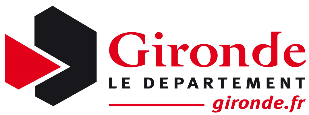 FICHE DE RENSEIGNEMENTNom de l’enfant : ______________________________		Prénom : ___________________Date de naissance : _____________________________		Lieu : ______________________Adresse : _______________________________________________________________________Ville : _____________________________________________	Code Postal : ________________Téléphone : _____________________________________________________________________Numéro de Sécurité Sociale : _______________________________________________________RESPONSABLES LEGAUXAUTORISATION PARENTALEJ’autorise mon enfant à être pris en photo (affichage, article de presse, réseaux sociaux mairie…) :(*Rayer les mentions inutiles)		OUI				NONJ’autorise mon enfant à arriver/repartir seul du Sports-Vacances (en dehors des horaires d’activités) :(*Rayer les mentions inutiles)		OUI				NONLe cas échéant, j’autorise les personnes suivantes à venir récupérer mon enfant :Personne 1 : _______________________________________	   Lien avec l’enfant : _____________Personne 2 : _______________________________________	   Lien avec l’enfant : _____________Je soussigné(e) ________________, autorise mon enfant ______________ , à participer à toutes les activités dans le cadre du Sport Vacances.En cas de contre-indication à une activité, veuillez en informer le responsable de la structure en présentant un certificat médical. SANTEREMPLIR LA FICHE DE LIAISON SANITAIRE CI-JOINTEJe soussigné(e), ................................................................................................ responsable légal de l’enfant, déclare exacts les renseignements portés sur cette fiche.PERSONNE 1Nom Prénom : ________________________________Lien de parenté : ______________________________Profession : __________________________________Adresse : ________________________________________________________________________________Ville : ______________________ Code Postal : ______Téléphone fixe : ____ /____/____/____/____Téléphone mobile : ____ /____/____/____/____Mail : _______________________________________PERSONNE 2Nom Prénom : ________________________________Lien de parenté : ______________________________Profession : __________________________________Adresse : ________________________________________________________________________________Ville : ______________________ Code Postal : ______Téléphone fixe : ____ /____/____/____/____Téléphone mobile : ____ /____/____/____/____Mail : _______________________________________